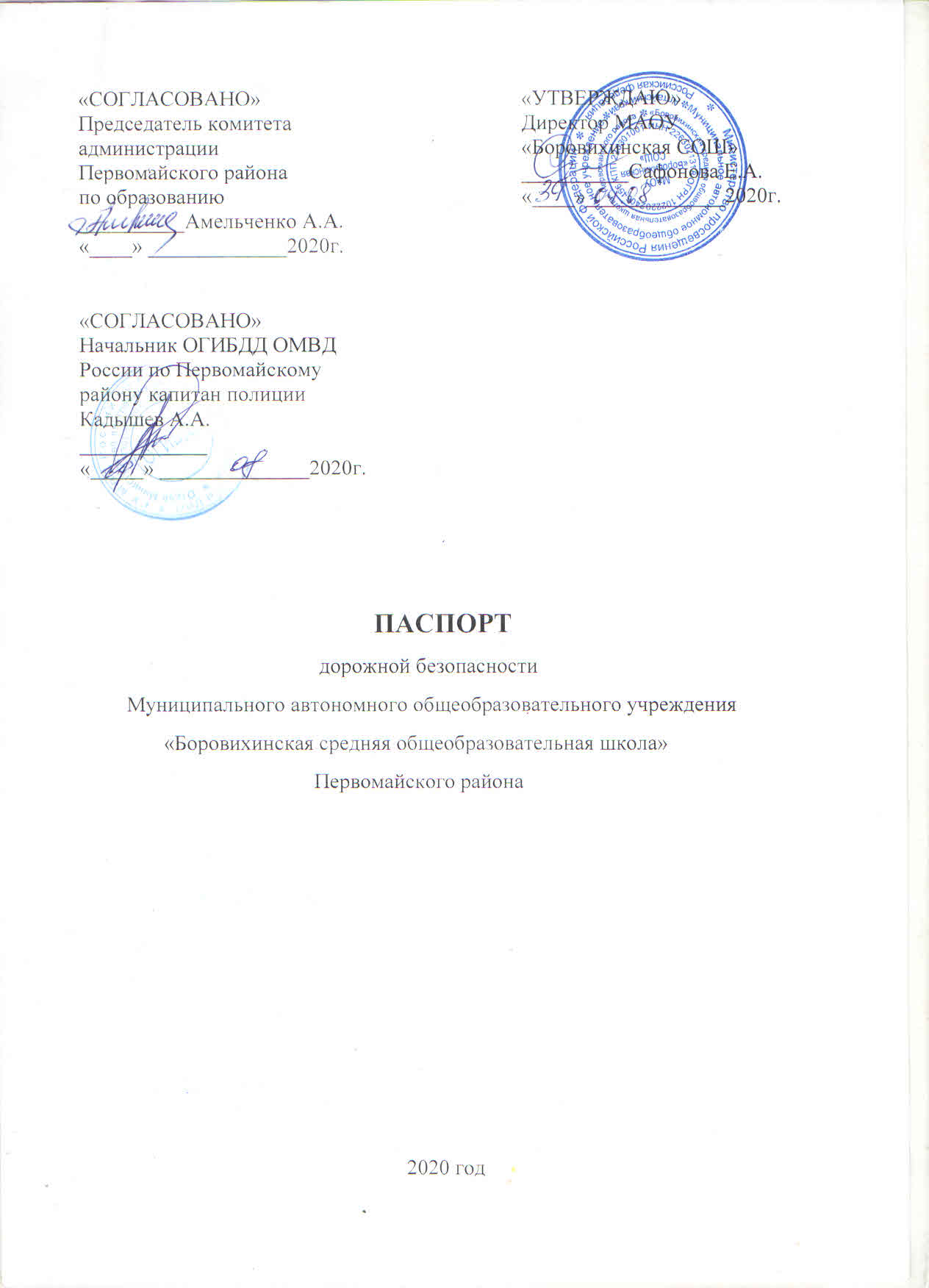 Общие сведенияПолное наименование образовательной организации:Муниципальное автономное общеобразовательное учреждение «Боровихинская средняя общеобразовательная школа» (далее МАОУ) Первомайского района.Тип образовательной организации: школа.Юридический адрес: Алтайский край, Первомайский район, с. Боровиха, ул. Кооперативная, 12Фактический адрес:Алтайский край, Первомайский район, с. Боровиха, ул. Кооперативная, 12Электронная почта организации: sbr07@indox.ruЭлектронный адрес сайта организации:http://schbor.ucoz.ru/Руководитель образовательной организации:Директор школы- Сафонова Елена Алексеевна, тел. 8(38532)75-2-90Ответственный за профилактику ДДТТ от Госавтоинспекции:Инспектор (по пропаганде) БДД ОГИБДД мл. лейтенант полиции Проскурина Марина ВикторовнаПриказом МАОУ «Боровихинская СОШ» № 39 от 04.08.2020гОтветственный за профилактику ДДТТ в МАОУ назначен заместитель директора по воспитательной работе Прекина Л.А.,тел. 8(38532)75-2-90   Руководитель или ответственный работник дорожно-эксплуатационной организации, осуществляющей содержание улично-дорожной сети(УДС)_____________________________________________________________    Руководитель или ответственный работник дорожно-эксплуатационной организации, осуществляющей содержание технических средств организации дорожного движения (ТСОДД)______________________________________________________________Количество учащихся: 534 человекаКоличество классов-11;1а класс-251б класс-242а класс-302б класс-303а класс-273б класс-304а класс-244б класс-245а класс-285б класс-275в класс-236а класс-226б класс-236в класс-217а класс-237б класс-238а класс-248б класс-228 з класс-29а класс-239б класс-1910 класс-2211 класс-18Режим пребывания детей в МАОУ:1 смена: 8.00-13.302 смена: 14.00-19.30Внеклассные занятия: 19.00-20.30, между сменами.Наличие отряда ЮИД: отсутствуетНаличие кабинета БДД:отсутствуетНаличие уголка по БДД: имеетсяРасположение уголка:в холле при входе в школу.Наличие учебного перекрестка: имеется.Содержание общего уголка по БДД:1.Паспорт дорожной безопасности МАОУ2. План мероприятий по предупреждению детского дорожно-транспортного травматизма на 2020/2021 уч. год (Приложение 1)3.План мероприятий по проведению месячника безопасности «внимание-дети!»4. Приказ об организации работы по профилактике ДДТТ.5. Статистика дорожно-транспортных происшествий с участием детей и пассажиров в Первомайском районе.6. «Памятка юного пешехода»7. Схема следования безопасного пути в школу.8. Правила поведения на железной дороге.Занятия в начальных классах проводятся в рамках внеурочной деятельностиспортивно-оздоровительного направления «Я - пешеход и пассажир» 1 час в неделю. Темы и посещаемость занятий прописываются в отдельном журнале, отметки не выставляются. В 5-9 классах в рамках внеурочной деятельности социального направления «Моя безопасность» 1 час в неделю. Темы и посещаемость занятий прописываются в отдельном журнале, отметки не выставляются. В 6-11 классах в рамках предмета ОБЖ 1 час в неделю. Темы и посещаемость занятий прописываются в классном журнале, отметки выставляются.Наличие автогородка (площадки) по БДД: отсутствует.Наличие автобуса: отсутствует.Режим работы: понедельник-суббота, с 7.30 до 20.30 ч.Телефоны оперативных служб:Полиция: 102, 8(38532)4-70-77МЧС: 112, пожарная часть с. Боровиха-75-0-01Скорая помощь: 103, Детская поликлиника 8(38532)75-2-08ПЛАН работы МАОУ «БоровихинскаяСОШ»  по профилактике детского дорожно-транспортного травматизма на 2020-2021 учебный год Цель: Формирование безопасного поведения у детей школьного возраста по соблюдению мер безопасности на улично-дорожной сети и создание системы непрерывного воспитания законопослушных участников дорожного движения.Задачи:1. Организовать профилактическую работу с обучающимися и родителями по соблюдению мер безопасности при нахождении юных участников дорожного движения на улично-дорожной сети.2.Расширять представление детей об окружающей дорожной среде и правилах дорожного поведения.3.Ознакомить учащихся со значением дорожных знаков, научить понимать их схематическое изображение для правильной ориентации на улицах и дорогах.4.Развивать способность практически применять полученные знания в дорожно-транспортной среде.5. Воспитывать дисциплинированность и сознательное выполнение Правил дорожного движения,культуру поведенияв дорожно-транспортном процессе.6. Активизировать работу по пропаганде правил дорожного движения и безопасного образа жизни среди родителей.Зам. директора по ВР _________/Прекина Л.А./План мероприятийпо проведению профилактического мероприятия «Внимание – дети!» с 01.09.2020 по 30.09.2020 годаЗаместитель директора по УВР: ___________    В.А.Белых«УТВЕРЖДАЮ»Директор МАОУ «Боровихинская СОШ»______________/Сафонова Е.А./Пр №________от___________№МероприятияСрокиОтветственныеРабота с педагогическим коллективомРабота с педагогическим коллективомРабота с педагогическим коллективомРабота с педагогическим коллективом1Педагогический совет «Состояние работы по предупреждению ДДТТ вшколе на начало 2020-2021 учебного года»сентябрьДиректор ОУЗаместитель директора по ВР Прекина Л.А.2Подготовка школы к началу учебного года с учетом требований ГИБДДавгустДиректор школы Сафонова Е.А.3Назначение ответственного администратора школы за организацию работы по профилактике детского дорожно-транспортного травматизмаавгустДиректор школы Сафонова Е.А.4Разработка и проведение классных часов по ПДДв течение годаКлассные руководители5Создание пакета документов по обеспечению безопасности дорожного движения при организованных перевозках детейв течение годаДиректор школы Сафонова Е.А.Заместитель директора по ВР Прекина Л.А.    Работа с учащимися
     Работа с учащимися
     Работа с учащимися
     Работа с учащимися
  1День инспектора ГИБДД для 1-11 классовСентябрьОктябрьДекабрь         АпрельЗаместитель  директора по ВРПрекина Л.А., инспектор ОГИБДД Проскурина М.В. 2Акция «Внимание – дети!» первая декада сентябряЗаместитель директора по ВР Прекина Л.А. 3Участие в районной викторине по ПДД « Дорога и я – верные друзья» сентябрь Заместитель директора по ВР Прекина Л.А., учитель ОБЖ Недостоев И.А. 4Классные часы по ПДД для 1-11 классовВ течение года Классные руководители 5Конкурсы рисунков по ПДД В течение  годаЗаместитель директора по ВР Прекина Л.А., классные руководители, учитель ИЗО Пронина А.М. 6Инструктажи по ПДДдля 1-11 классов в течение года Классные руководители7Составление индивидуальных схем безопасного пути школьника ДОМ-ШКОЛА-ДОМсентябрьКлассные руководители1-5 классов 8Проведение игр, викторин, соревнований, конкурсов, тестирования по закреплению у школьников безопасного поведения на улицах и дорогах. сентябрьфевральапрель Руководитель совета старшеклассников, организатор в начальной школе 9День памяти жертв ДТП ноябрьЗаместитель директора по ВР Прекина Л.А., 10Участие в конкурсе «Безопасное колесо»в сроки, установленные в положении конкурса Заместитель директора по ВР Прекина Л.А., учитель ОБЖ Недостоев И.А11«Минутка безопасности» в начальной школеежедневно на последних урокахКлассные руководителиРабота с родителямиРабота с родителямиРабота с родителямиРабота с родителями1Родительские собрания с приглашением инспектора ГИБДДсентябрь декабрь мартмайЗаместитель директора по ВР Прекина Л.А, классные руководители, инспектор ОГИБДД Проскурина М.В.2Беседы с родителями учащихся-нарушителейв течение года Заместитель директора по ВР Прекина Л.А,, классные руководители 3Участие родителей во внеклассных мероприятиях по ПДДв течение годаЗаместитель директора по ВР Прекина Л.А,, классные руководителиКонтрольная деятельностьКонтрольная деятельностьКонтрольная деятельностьКонтрольная деятельностьКонтрольная деятельностьКонтрольная деятельностьКонтрольная деятельностьКонтрольная деятельность 1 Анкетирование по ПДД (1-11 классы) на неделях безопасностиВ течение годаучитель ОБЖ Недостоев И.А.кл. руководители2Конкурсы рисунков по ПДДВ течение годаклассные руководители, учитель ИЗО Пронина А.М.3Работа с нарушителямиВ течение годаЗаместитель  директора по ВРПрекина Л.А., инспектор ОГИБДД Проскурина М.В.«УТВЕРЖДАЮ»Директор МАОУ «Боровихинская СОШ»______________/Сафонова Е.А./Пр №________от___________№ п/пМероприятияДата проведенияУчастникиОтветственные1Издать приказ о проведении профилактического мероприятия «Внимание – дети!»до 21 августа 2017 г.Директор школы2.Составить план подготовки и проведения мероприятий «Внимание – дети!»до 21 августа 2017г.Зам. директора по УВР3Рассмотреть на МО классных руководителей вопрос о состоянии работы по профилактике детского дорожно-транспортного травматизма и определить меры, направленные на повышение ее эффективности; запланировать в течение учебного года организацию мероприятий по безопасности дорожного движенияавгустДиректор школы Зам. директора по УВР4Проведение  вводного инструктажа по ПДД с обучающимися01.09.17г.2-9 кл.Классные руководители5Совещание с классными руководителями по проблемам профилактики детского дорожного-транспортного травматизма04.09.20172-9 кл.Зам. директора по УВР6Обновить уголок по безопасности движения.до 2 сентября 2017г.Учителя ОБЖ7Классные часы «Правила дорожного движения достойны уважения»С 01.09.17 г. по 09.09.17 г.2-9 кл.Классные руководители8Разместить информацию «Внимание – дети» на сайте школы.До 20 августаЗам. директора по УВР9Ежедневно после уроков проводить «Минутки безопасности» с целью повторения с детьми безопасного маршрута движения из школы до дома.С 01.09.17 г. по 09.09.17 г.2-9 кл.Классные руководители10Игра по станциям «Мир ПДД»01.09.20172-9 кл.Учителя физкультуры11Викторина «Дорожный знак»05.09.20172-4 кл.Учителя ОБЖ12Проведение родительских собраний «Безопасность детей на дорогах»В течение месяца2-9 кл.Классные руководители13Тематическое занятие «Учим правила движения»2-5 кл.Библиотекарь школы14Провести конкурс рисунков на асфальте «Мы рисуем улицу»С 01.09.17 г. по 09.09.17 г.2-4 кл.Учитель ИЗО15Провести конкурс рисунков «Правила дорожные знать каждому положено»С 01.09.17 г. по 09.09.17 г.5-7 кл.Учитель ИЗО